EC1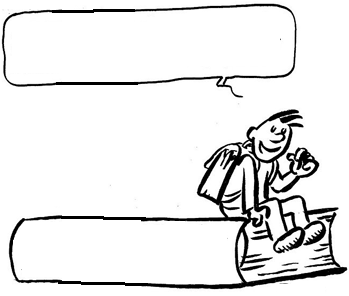 Les règles à la piscine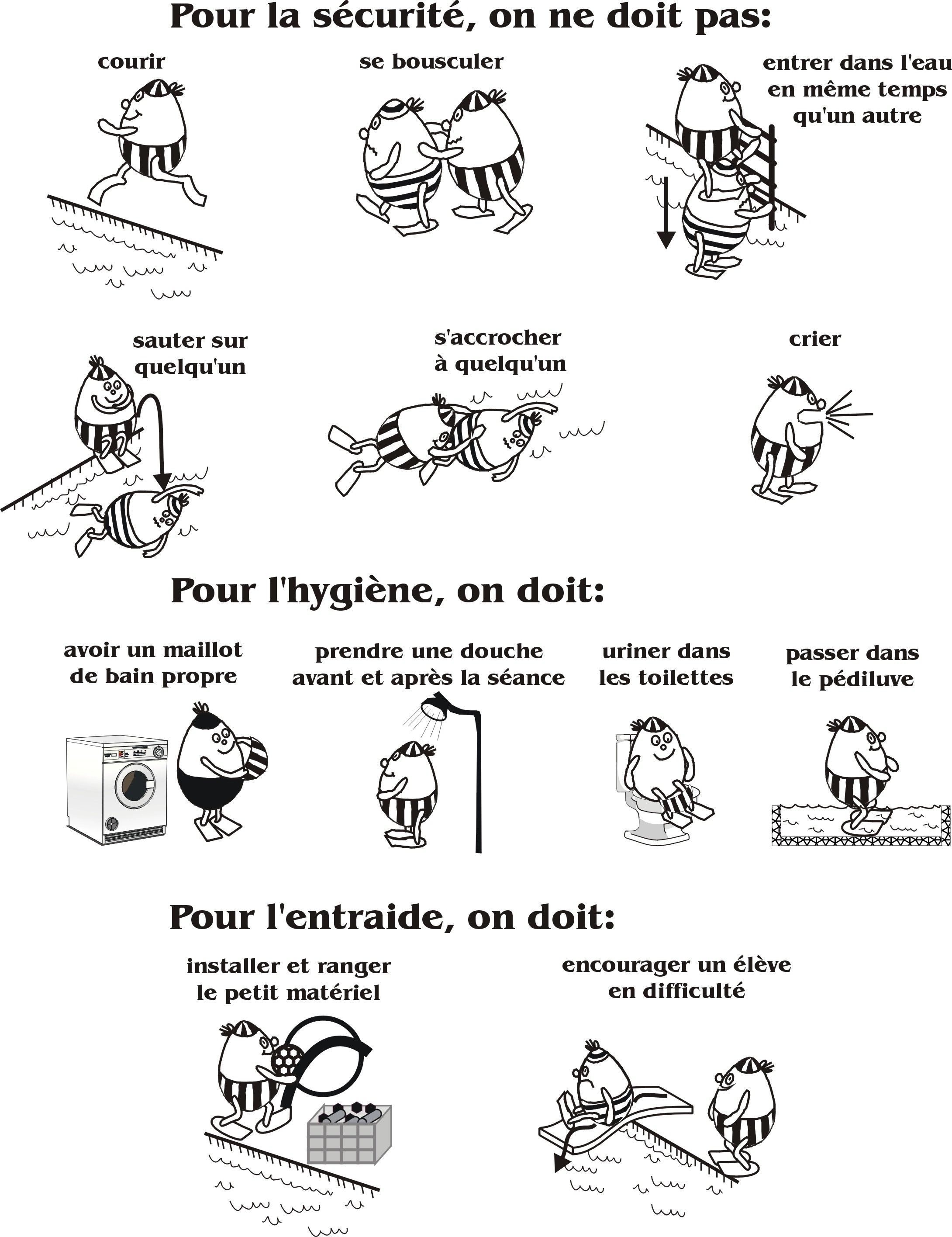 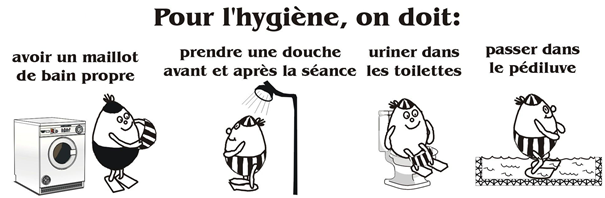 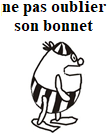 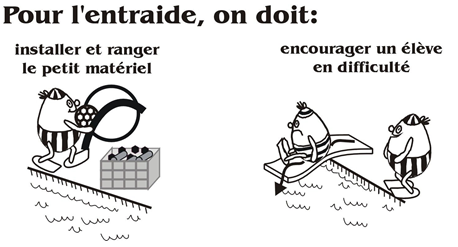 